Cach memory Cache memory is a fast small memory where the active portion of the program and data are placed in, so the average memory  access time is reduced. Thus reducing the total execution time of the program.Cache memory is in between  CPU and main memory. CPU access data from cache. L-1 cache fabricated on CPU chip( on chip).L-2 cache btween main memory and CPU( off chip).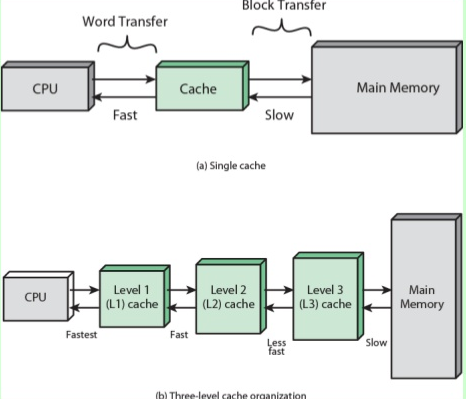 When CPU needs to access a memory, cache is examined If memory location found then OK! Read ( Hit)If not, then memory location is searched in main memory and block  that contained the required location is transffered to the cahe and read by CPU (Miss).Principle of Locality: Programs tends to reuse data and instructions near those they heve used recently. There are two types of locality:Temporal locality: Recently referenced items are likely to be referenced in the near future. Spatial locality: a neighbor of a recently referenced memory location is likely to be refrenced.Cache performance:• The performance of cache memory is measured by Hit Ratio. • Hit Ratio=(total hit)/(total hit +total miss).• Hit Ratio of 0.9 and higher have been reported.Cache/Main Memory Structure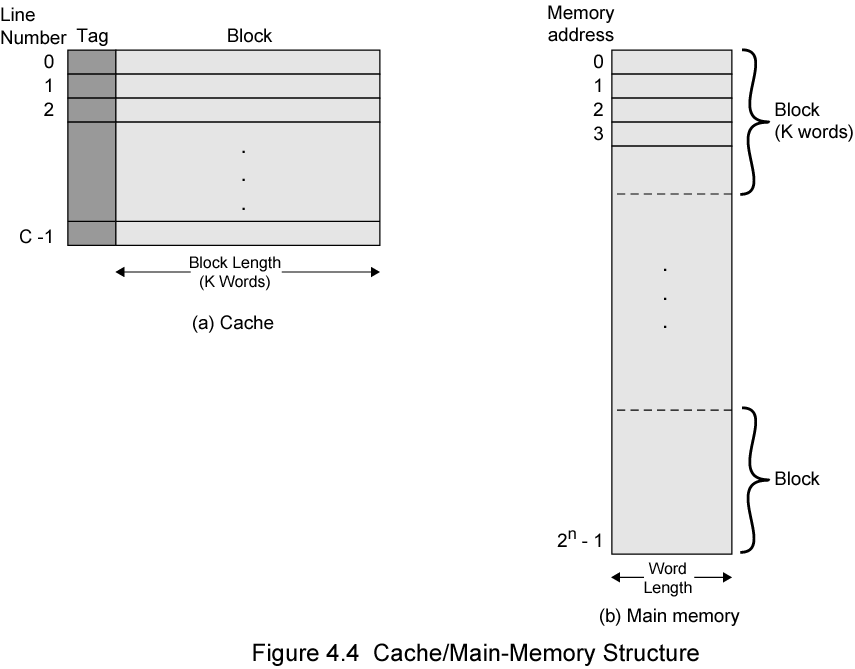 Basic elements of cache design:• Size• Mapping function• Replacement algorithm• Write policy• Block size• Number of caches